TIPS FROM THE UWPCFOR LETTER WRITERS2023-2024General InformationREAD Promotion Forms and Instructions.The Evaluative Components of the Promotion Application.What items count?READ The S3P.READ The CBA 16.A.2.Don’t be afraid to ask for help.General InformationImportant Dates:Nov 1st: Report DPC membership to UWPC.Nov 1st: Applications Due.Nov 3: Deans, DPC, and Provost have Access to Applications.Jan 25th: Draft of Chair, DPC, and Dean letters are due to candidate.Feb 1st: Chair, DPC, and Dean upload signed letters to MyIUP - Single file, form with all signatures and letter following.Responsibilities of the DPCRead Part II.A-B of S3P.Provide names of all members to UWPC Chair so that online access is available to all.Independent ReviewAn evaluative judgement of the candidate.3 page letter on teaching and professional responsibilities, service and scholarship.“The DPC will verify, review, and evaluate all the evidence available and make an independent recommendation to the UWPC based on specific reference to the evidence.”Provides a discipline specific viewpoint relating to items in application.Responsibilities of the Department ChairRead Part II.B of S3P.Independent Review.An evaluative judgement of the candidate2 page letter.“The Chair should emphasize fulfillment of professional responsibility, but may also wish to discuss teaching, scholarship, and service.”Elected departmental positions.AWE considered administrative in nature.Other tasks or duties to support department.Responsibilities of the DeanRead Part II.C of S3P.Independent Review.An evaluative judgement of the candidate.2 page letter.The Dean should discuss teaching, scholarship, and service.Letters in GeneralEach letter should go beyond simply using SEI data or in making general statements.This data is already in the application.Do not assume that the UWPC understands how a particular area views items from the standpoint of your discipline or department:Effective teaching and professional responsibility.Service.Scholarship items.Letters in GeneralWe are greatly assisted in determining an item’s “value” by letters that explain or clarify:A candidate’s role.Impact/Importance/Significance.Especially with regard to discipline-specific issues.If you have any questions or concerns, please do not hesitate to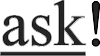 Dr. Harrison WickUWPC Chair2022-2023hwick@iup.eduWebsite:Promotion - Promotion, Tenure, and Sabbatical - For Faculty and Staff - Academic Affairs - IUP